CONNEXION ET ADMINISTRATION CENTRALISÉES POUR PLUS DE SIMPLICITÉPas de nouveau compte pour GéoSIEEEN ! Il suffira de changer de profil, sans renouveler votre mot de passe.Pour SIT’AL, il sera possible de s’identifier ou non (mais l’identité de la personne devra être obligatoirement renseignée).Si la solution vous intéresse, n’hésitez pas à nous solliciter pour plus de renseignement, un technicien pourra établir si vous le souhaitez, une proposition chiffrée.CONTACTKacem TAHERTél : 03 86 59 76 90 poste 257 ou 06 43 38 04 53Sig Tél : 03 86 59 76 90 poste 260 mail : sig@sieeen.fr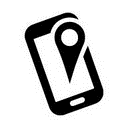 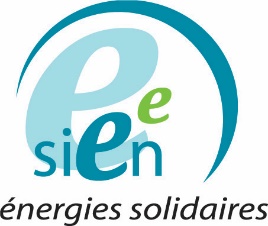 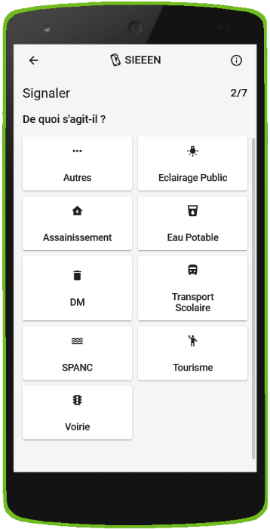 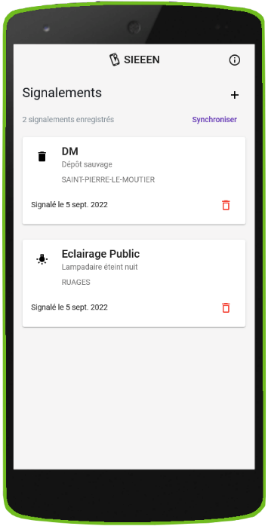 SIT’AL, UNE APPLICATION SIMPLE ET ADAPTÉE À CHAQUE COMPÉTENCE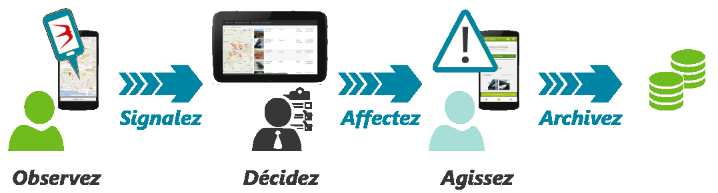 Des thématiques multiples (réseaux humides, déchets, éclairage, …) permettront de diffuser le signalement aux bons gestionnaires ou interlocuteurs ;La possibilité d’ajouter une photo, de se géo-localiser et d’envoyer le signalement ;L’identification du déclarant par un compte pour les agents publics, ou par renseignement obligatoire de leur identité pour les autres usagers.DES DÉVELOPPEMENTS PERSONNALISÉS PAR THÉMATIQUE, COMME PAR EXEMPLE LES DÉPÔTS SAUVAGESEn lien avec le service Déchets Ménagers du SIEEEN, les syndicats de déchets et des communautés de communes, un service clé en main vous est proposé, inclus à SIT’AL. Il permet de gérer précisément tous les signalements de dépôts sauvages, et d’interagir avec les organismes et structures concernés.UN FORMULAIRE DÉDIÉ GéoSIEEEN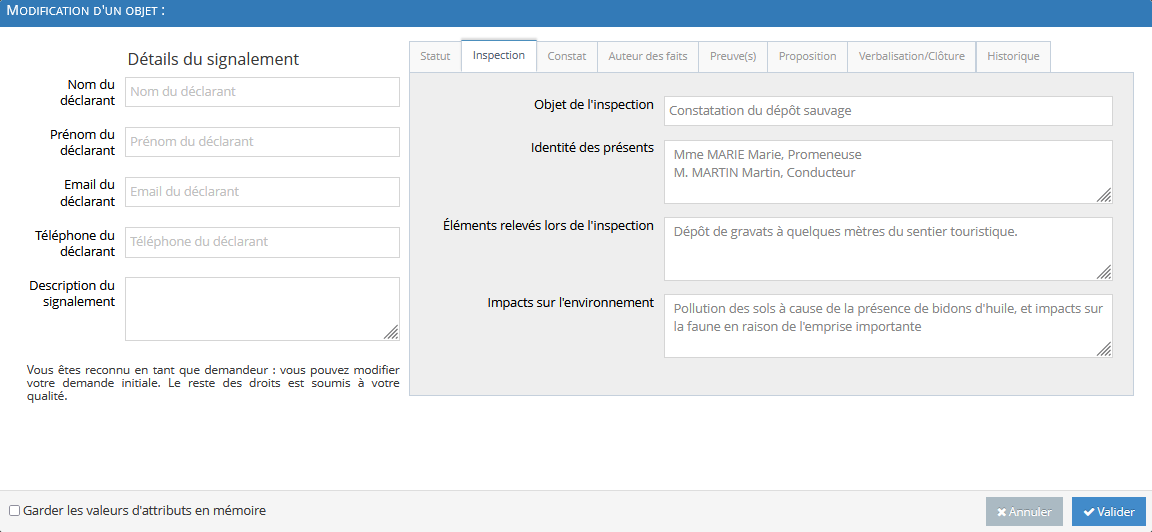 Affichage et/ou modification des informations selon la qualité de l’agent connecté (en appui des textes règlementaires) ;Possibilité de joindre autant de preuves (photos, documents…) que nécessaire ;Edition de documents légaux à des fins de poursuites juridiques (rapport en manquement, procès-verbal de constatation…) ;Transfert formalisé des documents et des informations aux structures concernées et historisation des envois.